Kontaktlista styrelsen 2023Jennie Rosenqvist  ( ordf))		073 3470582Maja Rosenholm (sekr)		070 9402361Åsa Andersson			073 4163589Linda Strömqvist (kassör )		070 3153711Per Johansson (vaktmästare)		070 8881198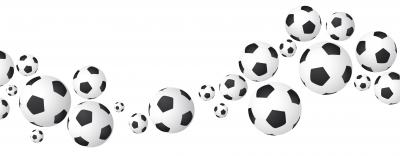 